2018 Прайс лист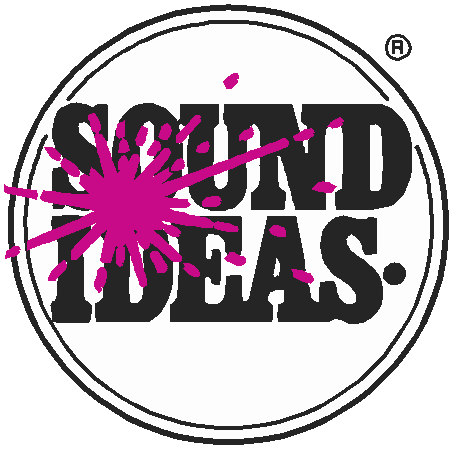 Загрузка с фтп • Жесткие диски • DVD-диски • Компакт-дискиБолее чем 525 000 звуковых эффектов, бесплатной музыки и продакшн элементов исключительного качества, мы прилагаем все усилия, чтобы превзойти Ваши ожидания. Почти все наши продукты доступны для загрузки - и большинство из них также доступны для доставки на жестких дисках, на DVD-дисках или компакт-дисках.SOUND EFFECTS                            DL = скачивание с фтп                                      RetailGENERAL SOUND EFFECTS COLLECTIONS (continued)SOUND EFFECTS                          DL = скачивание с фтп                                        RetailSURROUND SOUND COLLECTIONSPRODUCTION ELEMENTS               DL = скачивание с фтп                                     RetailMetaDigger .........................................................................DL         File Scanning & Metadata Search Program for PC / MacSuperSearch........................................................................DL          Search Software for all Sound Ideas CD Audio ProductsSound Check 2................................................................................................1 CD:                                     99 Tracks            $129.00ROYALTY FREE MUSIC          DL = скачивание с фтп                                              RetailROYALTY FREE MUSIC COLLECTIONSTHE MIX BROADCAST  ROYALTY FREE MUSIC COLLECTIONSROYALTY FREE MUSIC - SINGLE CD BY CATEGORIES 	Visit  www.Sound-Ideas.com  to view detailed information on ourRoyalty Free  Music  Single CDs  by Category page.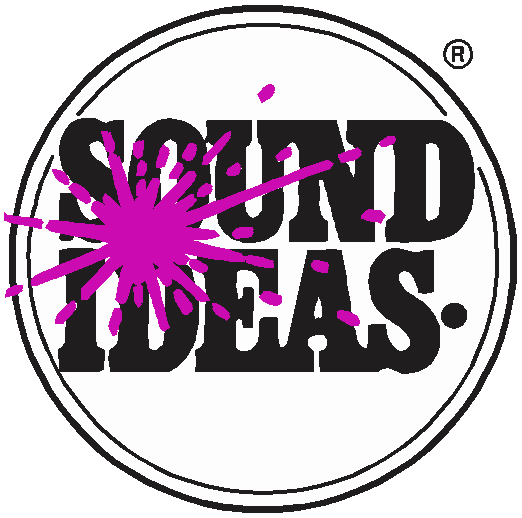 Sound Ideas & The HOLLYWOOD EDGE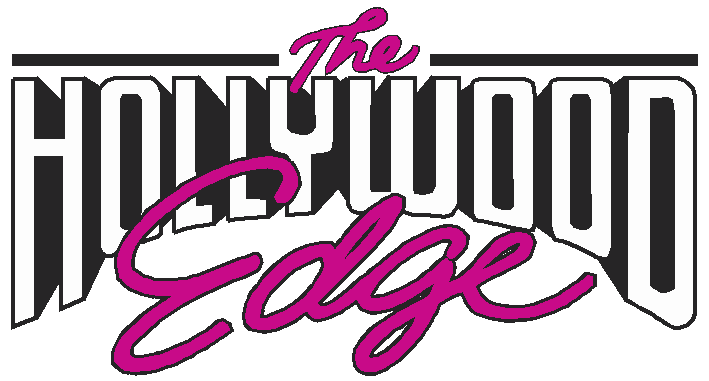 Multi-User LicensingВаша покупка любых звуковых идей или продукта Hollywood Edge (CD, DVD, загрузка, индивидуально трек или жесткий диск) предоставляет Вам не подлежащую передаче всемирную лицензию только на права синхронизации. Вы можете создать одну рабочую копию всех звуков, содержащихся в продукте, для хранения в качестве резервной копии. Звуки должны использоваться только для разрешенных целей, определенных в Лицензионном соглашении с конечным пользователем.Каждая покупка продукта включает в себя разрешение на доступ к звукам с двух рабочих станций, установленных в 1 адресном месте (на месте). Требуется лицензия, но плата не взимается.Если вы собираетесь получать доступ к звукам с 3 или более рабочих станций на месте или если вы собираетесь получать доступ к звукам с рабочих станций, расположенных на более чем 1 адресе (удаленные сайты), вам необходимо приобрести многопользовательскую лицензию.Multi-User  License Annual Fee  SchedulesВыберите тарифный план, который соответствует Вашему многопользовательскому доступу..Все рабочие станции на одном месте: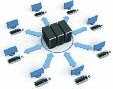 Все рабочие станции принадлежат и управляются Лицензиатом и расположены по одному и тому же адресу..Number of Workstations . . . . . . . . . . . . . . . . . . . . . . . . . . . . . . . . . . . . . . . . . . . . . . . . . .Annual  Fee1-2  Workstations . . . . . . . . . . . . . . . . . . . . . . . . . . . . . . . . . . . . . . . . . . . . . . . . . . . . . . . . . . . . . . . .$03-5  Workstations . . . . . . . . . . . . . . . . . . . . . . . . . . . . . . . . . . . . . . . . . . . . . . . . . . . . . . . . . . . . . .$2506-10  Workstations . . . . . . . . . . . . . . . . . . . . . . . . . . . . . . . . . . . . . . . . . . . . . . . . . . . . . . . . . . . . .$50011-15  Workstations . . . . . . . . . . . . . . . . . . . . . . . . . . . . . . . . . . . . . . . . . . . . . . . . . . . . . . . . . . . .$75016-20  Workstations . . . . . . . . . . . . . . . . . . . . . . . . . . . . . . . . . . . . . . . . . . . . . . . . . . . . . . . . . .$1,00021-25  Workstations  . . . . . . . . . . . . . . . . . . . . . . . . . . . . . . . . . . . . . . . . . . . . . . . . . . . . . . . . . .$1,500Больше 25  Workstations  . . . . . . . . . . . . . . . . . . . . . . . . . . . . . Свяжитесь с нами для уточнения цен!Рабочие станции на одном месте и 1 удаленный сайт: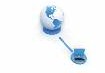 Все рабочие станции принадлежат и управляются Лицензиатом, но они НЕ расположены по одному и тому же адресу. Существует 1 базовая база, на которой расположен сервер и 1 удаленный сайт..Number of Workstations . . . . . . . . . . . . . . . . . . . . . . . . . . . . . . . . . . . . . . . . . . . . . . . . . .Annual  FeeБольше  30  Workstations  . . . . . . . . . . . . . . . . . . . . . . . . . . . . .Свяжитесь с нами для уточнения цен!Рабочие станции на одном месте и 2 или более удаленных сайта: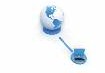 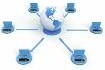 Все рабочие станции принадлежат и управляются Лицензиатом, но они НЕ расположены по одному и тому же адресу. Существует один адрес, на котором находится звуковая база, т.е. на которой расположен сервер, и 2 или более удаленных сайта...Свяжитесь с нами для уточнения цен!ООО «РАДИО-ФМ»								614000, г. Пермь, ул. Газета Звезда, 24-а, офис 302  				Тел. (342) 27-72-444  Факс: (342) 21-09-246www.allradiosoft.ru                 							   sales@allradiosoft.ruSOUND EFFECTS                        DL = скачивание с фтпRetailGENERAL SOUND EFFECTS COLLECTIONSUltimate Sound Ideas SFX Collection............UPDATED..............Hard Drive:168,020 Effects$13,995.00The General HD Sound Effects Collection ......................................Hard Drive:26,307 Effects$2,995.00The General HD 2 Sound Effects Collection ........................Hard Drive or DL:6,532 Effects$995.00The General HD 3 Sound Effects Collection ........................Hard Drive or DL:5,464 Effects$995.00The General HD Combo Sound Effects Collection ........................Hard Drive:38,303 Effects$3,995.00The Hollywood Edge Complete Collection by HE............................Hard Drive:70,990 Effects$9,995.00Digiffects SFX Library - Complete Collection ..........................184 CDs or HD:24,420 Effects$1,995.00Super HD Combo (All Sound Ideas & The Hollywood Edge SFX) ................Hard Drive:286,430 Effects$25,995.00Serafine Complete Collection ..........................................................Hard Drive:12,906 Effects$2,495.00Production Elements Collection on HD ................................Hard Drive or DL:17,969 Elements$2,295.00Series 6000 - The General ............................................................40 CDs or DL:7546 Effects$995.00Series 6000 - Extension I ..............................................................20 CDs or DL:3252 Effects$495.00Series 6000 - Extension II ............................................................10 CDs or DL:1119 Effects$295.00Series 6000 - Extension III ............................................................10 CDs or DL:1853 Effects$295.00Series 6000 - Extension IV ............................................................10 CDs or DL:1072 Effects$295.00Series 6000 - Extension V  ............................................................10 CDs or DL:1226 Effects$295.00Series 6000 - Extension VI - CDs ..................................................10 CDs or DL:2506 Effects$295.00Series 6000 - Extension VI - DVD ROMs ..............................DVD ROMs or DL:2506 Effects$295.00Series 6000 - Extension VII - CDs ................................................10 CDs or DL:2054 Effects$295.00Series 6000 - Extension VII - DVD ROMs..............................DVD ROMs or DL:2054 Effects$295.00Series 6000 - Extension VIII - DVD ROMs ............................DVD ROMs or DL:1536 Effects$295.00Series 6000 - Extension IX ........................................NEW  ..........................DL:2500 Effects$395.00Series 6000 - Audio Combo (up to Ext. VII) ........................................120 CDs:20,628 Effects$1,995.00Series 6000 - DVD Combo (up to Ext. VIII) ....................................DVD ROMs:22,164 Effects$1,995.00Series 6000 Combo on Hard Drive (up to Ext. IX)  ........................Hard Drive:24,688 Effects$1,995.00Series 2000 - General  ..................................................................22 CDs or DL:2000 Effects$295.003D SFX Sound Effects by HE  ..........................................................................DL:289 Effects$195.00Advanced Audio FX Professional Edition by HE   ..........................................DL:455 Effects$175.00Alan Howarth Signature Series by HE............................................................DL:388 Effects$295.00Audio Pro European SFX Library ................................................18 CDs or DL:2005 Effects$795.00BBC  SFX Library 1-40....................................................................40 CDs or DL:1655 Effects$395.00BBC  SFX Library 41-60..................................................................20 CDs or DL:787 Effects$295.00BBC  SFX Library Combo 1-60 ......................................................60 CDs or DL:2400 Effects$599.00BBC  SFX Library Combo 1-60 Hard Drive ............................Hard Drive or DL:2400 Effects$599.00BBC  SFX Library Original Series CDs 61-166......................................10 DVDs:3196 Effects$599.00BBC  Complete SFX Library   ............................................................Hard Drive:29,420 Effects$4,999.00BBC  Nature SFX Library ..................................................................Hard Drive:13,695 Effects$3,999.00BBC  Historical Archives SFX Library  ..............................................Hard Drive:15,725 Effects$1,499.00BMG FX Library  ......................................................................................20 CDs:3770 Effects$595.00Boom Complete Sound Effects Collection by Boom   NEW ............Hard Drive:56,000+ Effects$3,899.00Burtis Bills' Sounds of the American West by HE ..........................................DL:241 Effects$125.00Busted FX and Most Wanted by HE ................................................................DL:349 Effects$125.00Charles Maynes Signature Series by HE........................................................DL:423 Effects$198.00DeWolfe Sound Effects Library ....................................................27 CDs or DL:2365 Effects$995.00Dimension SFX Library ................................................................10 CDs or DL:1000 Effects$495.00FX Collection by Digiffects ...........................                            ....5 CDs or DL:835 Effects$195.00HPX  DIGITAL  SoundFX by HE  ........................                                   .............DL:2551 Effects$247.00GENERAL SFX HARD DRIVE COLLECTIONSUltimate SFX Collection....................................................UPDATED ................168,020 EffectsRetail$13,995.00The General HD Sound Effects Collection  ............................................................26,307 Effects$2,995.00The General HD 2 Sound Effects Collection ............................................................6,532 Effects$995.00The General HD 3 Sound Effects Collection ............................................................5,464 Effects$995.00The General HD Combo Sound Effects Collection ................................................38,303 Effects$3,995.00The Hollywood Edge Complete Collection by HE  ..................................................70,990 Effects$9,995.00The Premiere Edition Combo (Vol. 1-10 plus HD)   ......................................................22,305 Effects$2,995.00Digiffects SFX Library - Complete Collection ......................................................124,420 Effects$1,995.00Super HD Combo ..................................................................................................286,430 Effects$25,995.00Serafine Complete Collection  ................................................................................12,906 Effects$2,495.00Production Elements Collection on HD ..............................................................17,969 Elements$2,295.00Series 6000 Combo on Hard Drive (up to Ext. IX) ................................................24,688 Effects$1,995.00BBC  Complete SFX Library  ....................................................................................29,420 Effects$4,999.00BBC  Nature SFX Library ..........................................................................................13,695 Effects$3,999.00BBC  Historical Archives SFX Library ......................................................................15,725 Effects$1,499.00Boom Complete Sound Effects Collection by Boom................   NEW ....................56,000+ Files$3,899.00SoundStorm Sound Effects Library  ......................................................................50,000 Effects$5,350.00XV Combo on Hard Drive ..........................................................................................4117 Effects$795.00L2 Sound Effects Library ..........................................................................10 CDs or DL:2740 Effects$395.00Leisure Series G by Digiffects ....................................................................5 CDs or DL:450 Effects$195.00Megadisc by Digiffects ................................................................................1 CD or DL:383 Effects$99.00Network SFX Library  ........................................................................................120 CDs:10,000 Effects$995.00Sentinel Vault Archives by HE  ..........................................................................HD or DL:652 Effects$350.00Sound Ideas Custom Hard Drives ..............................................................Hard Drive:You Design It...We’ll Quote itSoundStorm Sound Effects Library ............................................................Hard Drive:50,000 Effects$5,350.00Studio Fontana SFX Library  ..............................................................................26 CDs:2632 Effects$595.00SuperSampler ..............................................................................................1 CD or DL:857 Effects$129.00The Best of The Saul Zaentz Film Center Collection ..................................1 CD or DL:213 Effects$129.00The Edge Edition Vol. 1 by HE  ....................................................................................DL:822 Effects$147.00The Edge Edition Vol. 2 by HE  ....................................................................................DL:789 Effects$247.00The Edge Edition Vol. 3 by HE ..........................................................................HD or DL:495 Effects$495.00The Edge Edition Combo by HE  ......................................................................HD or DL:2106 Effects$795.00The Premiere Edition Vol. 1 by HE....................................................................HD or DL:1459 Effects$495.00The Premiere Edition Vol. 2 by HE....................................................................HD or DL:1193 Effects$395.00The Premiere Edition Vol. 3 by HE....................................................................HD or DL:1883 Effects$395.00The Premiere Edition Vol. 4 by HE....................................................................HD or DL:1200 Effects$395.00The Premiere Edition Vol. 5 by HE....................................................................HD or DL:1582 Effects$395.00The Premiere Edition Vol. 6 by HE....................................................................HD or DL:1099 Effects$395.00The Premiere Edition Vol. 7 by HE....................................................................HD or DL:1150 Effects$395.00The Premiere Edition Vol. 8 by HE....................................................................HD or DL:2123 Effects$395.00The Premiere Edition Vol. 9 by HE....................................................................HD or DL:2953 Effects$395.00The Premiere Edition Vol. 10  by HE ..................................................................HD or DL:5167 Effects$395.00The Premiere Edition Vol. 1-7  by HE..............................................................Hard Drive:9566 Effects$1,995.00The Premiere Edition Vol. 8-10 by HE  ..............................................................HD or DL:10,243 Effects$995.00The Premiere Edition HD by HE   ......................................................................HD or DL:2496 Effects$895.00The Premiere Edition Combo (Vol. 1-10 plus HD) ............................................Hard Drive:22,305 Effects$2,995.00The SFX Kit ........................................................................................8 CD ROMs or DL:19,655 Effects$695.00The Super Single Volume 1 by HE ..............................................................................DL:275 Effects$45.00The Super Single Volume 2 by HE ..............................................................................DL:379 Effects$45.00XV Combo on Hard Drive ..................................................................Hard Drive or DL:4117 Effects$795.00XV Series  ..........................................................................15 CDs + 1 DVD ROM or DL:3117 Effects$595.00XV Series 2 ..........................................................................5 CDs + 1 DVD ROM or DL:1000 Effects$295.00XV MP3 Series - CD ROM ................................................................2 CD ROMs or DL:3117 Effects$250.00XV MP3 Series 2 - CD ROM ................................................................1 CD ROM or DL:1000 Effects$129.00AMBIENCE COLLECTIONSAbandoned Bomb Shelters by Detunized  ............NEW ............................................DL:71  Effects$59.00Around Bridges Berlin by Detunized......................NEW ............................................DL:186 Effects$59.00Athens Rooftop by Shaping Waves..........................NEW ............................................DL:38  Effects$29.00Berlin Balcony by Shaping Waves  ..........................NEW ............................................DL:7 Effects$19.00Background Trax by HE ................................................................................................DL:205 Effects$250.00Basic Asia ....................................................................................................5 CDs or DL:225 Effects$595.00Church Bells ........................................................NEW ............................................DL:425 Effects$199.00CitiTrax by HE ....................................................................................................HD or DL:359 Effects$395.00City Series A by Digiffects ........................................................................29 CDs or DL:1569 Effects$895.00Cross Section Series X by Digiffects ......................................................12 CDs or DL:224 Effects$295.00Distant City Ambiences by Detunized ....................NEW ............................................DL:88  Effects$59.00Domestic Series B by Digiffects ................................................................8 CDs or DL:1950 Effects$249.00European Edition Sound Effects by HE ......................................................................DL:1259 Effects$297.00HD - Atmospheres & Environments ..................................................Hard Drive or DL:1488 Effects$399.00Immersion Red Book Audio ......................................................................7 CDs or DL:221 Effects$395.00Industrial Soundscapes ......................................................................Hard Drive or DL:710 Effects$995.00Mixed Environments Series M by Digiffects ............................................4 CDs or DL:112 Effects$195.00New York by Shaping Waves ....................................NEW ............................................DL:50  Effects$49.00Outdoor Impulse Responses by Boom  ......................................................................DL:168 Responses$75.00Peter Michael Sullivan Signature Series by HE  ........................................................DL:173 Effects$99.00Room Tones Industrial Building by Detunized ......NEW ............................................DL:2 x 38  Effects$59.00Roomtones Sound Effects ..........................................................................Flash Drive:130 Tones$375.00Rural Series C by Digiffects ......................................................................18 CDs or DL:1157 Effects$495.00Series 3000 - Ambience I ..........................................................................12 CDs or DL:204 Effects$395.00Series 7000 - Ambience II ........................................................................15 CDs or DL:360 Effects$395.00Series 10,000 - Ambience III ....................................................................14 CDs or DL:300 Effects$395.00Series 14,000 - Ambience IV ........................................12 CDs + 12  DVD ROMs or DL:300 Effects$495.00The World Edition Sports by HE ..................................................................................DL:990  Effects$124.00Urban Crows by Detunized  ....................................NEW ............................................DL:31  Effects$49.00Walla Series..........................................................NEW ............................................DL:425 Effects$295.00Wendland Autumn by Shaping Waves ....................NEW ............................................DL:45  Effects$59.00World Series of Sound..............................................................................21 CDs or DL:566 Effects$595.00SOUND EFFECTS                             DL = скачивание с фтпRetailANIMALS &  BIRDS SOUND EFFECTS COLLECTIONSAnimal Planet Sounds by HE.........................................................................HD or DL:728 Effects$395.00Animal Trax by HE ..........................................................................................HD or DL:1249 Effects$395.00Birds of Prey by Boom .....................................................................1 DVD ROM or DL:160 Effects$199.00Dogs Sound Effects Bundle by Boom  ..........................................2 DVD ROMs or DL:259 Effects$199.00HD - Animals & Birds.......................................................................Hard Drive or DL:874 Effects$299.00Horses Sound Effects by Boom   ...................................................2 DVD ROMs or DL:347 Effects$199.00Human / Animal by Serafine .........................................................1 DVD ROM or DL:508 Effects$395.00Just Birds and Animals I ..........................................................................2 CDs or DL:300 Effects$250.00Just Birds and Animals II .........................................................................2 CDs or DL:346 Effects$250.00Wild World of Animals ...........................................................................10 CDs or DL:871 Effects$395.00Wildcats - Lions & Tigers Bundle by Boom  ...................................1 DVD ROM or DL:200 Effects$199.00COMEDY &  CARTOON SOUND EFFECTS COLLECTIONSAnimation Collection by HE  ..........................................................................HD or DL:1066 Effects$325.00Boom Toons by Boom ....................................NEW .....................................DVD or DL:3000 Effects$279.00Cartoon Express .............................................................10 CDs + 1 DVD ROM or DL:5646 Effects$495.00Cartoon Trax 1 by HE ......................................................................................HD or DL:1805 Effects$325.00Cartoon Trax 2 by HE ......................................................................................HD or DL:1316 Effects$595.00Comic Sonic Relief by Serafine .......................................................1 CD ROM or DL:647 Effects$295.00Hanna-Barbera SoundFX Library............................................................4 CDs or DL:2242 Effects$495.00Hanna-Barbera Lost Treasures ..................................................................1 CD or DL:351 Effects$129.00HD - Musical & Percussion Elements .............................................Hard Drive or DL:848 Effects$299.00The Original Fart Collection ....................................................................2 CDs or DL:198 Effects$129.00Series 4000 - Hollywood..........................................................................5 CDs or DL:2236 Effects$395.00The Sound Effects of Rocky & Bullwinkle & Friends .............................3 CDs or DL:787 Effects$295.00Turner Entertainment Co. SFX Library ...................................................3 CDs or DL:517 Effects$295.00Warner Bros. Sound Effects Library .......................................................5 CDs or DL:1500 Effects$495.00CRASHES, HITS &  IMPACTS SOUND EFFECTS COLLECTIONSCrash & Burn ............................................................................................2 CDs or DL:437 Effects$250.00Cinematic Hits by Boom ......................................................1 CD + 1 DVD ROM or DL:1900 Effects$279.00Debris Sound Effects Bundle by Boom ............................................DVD ROMs or DL:2000+ Effects$279.00Destructibles - Demolition Sound Effects ..................................2 DVD ROMs or DL:1675 Effects$295.00Emergency Series ....................................................................................2 CDs or DL:509 Effects$250.00Extreme Impact DVD Combo ......................................................2 DVD ROMs or DL:3342 Effects$795.00HD - Emergency 911 ........................................................................Hard Drive or DL:608 Effects$299.00HD - Fire & Destruction ...............................NEW ..........................Hard Drive or DL:374 Effects$279.00HD - Metallic Sounds ...................................NEW ..........................Hard Drive or DL:304 Effects$199.00HD - Smash & Crash ....................................NEW ..........................Hard Drive or DL:464 Effects$199.00Impact Effects 1 ..........................................................................................1 CD or DL:605 Effects$129.00Impact Effects 2 ..........................................................................................1 CD or DL:698 Effects$129.00Impact Effects 3 ..........................................................................................1 CD or DL:622 Effects$129.00Larger Than Life SFX Library ...................................................................5 CDs or DL:751 Effects$495.00Larger Than Life 2 SFX Library  ....................................................1 DVD ROM or DL:1000 Effects$495.00CROWDS &  AUDIENCE REACTIONS SOUND EFFECTS COLLECTIONSAudience Reactions I ...............................................................................2 CDs or DL:536 Effects$250.00Audience Reactions II ..............................................................................2 CDs or DL:507 Effects$250.00Laughs, Cheers & Applause by HE ..........................................................................DL:281 Effects$150.00Sports with Balls and Surround Crowds ....................................................HD or DL:1063 Effects$395.00DESIGNED SOUND EFFECTS COLLECTIONS8-Bit Games by Shaping Waves .......................NEW ..................................................DL:549 Effects$49.00Alarms by Shaping Waves ................................NEW ..................................................DL:200 Effects$39.00Cinematic Metal Bundle by Boom ..........................1 CD ROM & 2 DVD ROMs or DL:1500 Effects$279.00Circuits by Shaping Waves ...............................NEW ..................................................DL:30  Effects$39.00Creaks & Squeaks by HE ..........................................................................................DL:773 Effects$195.00Hi-Tech & Top Secret by HE ............................................................................HD or DL:727 Effects$336.00Just Noise .................................................................................................2 CDs or DL:140 Effects$250.00Lon Benders Wacky World of Robots, Widgets & Gizmos by HE  ..........................DL:452 Effects$99.00Master Edition Vol. 1 Metallic Elements by HE .....  ..................................................DL:244 Effects$175.00Power Pack by Digiffects..........................................................................7 CDs or DL:1743 Effects$249.00PowerFX....................................................................................................5 CDs or DL:674 Effects$250.00PowerSurge 1 ...........................................................................................2 CDs or DL:319 Effects$199.00PowerSurge 2 ...........................................................................................2 CDs or DL:260 Effects$199.00Sound Designer Toolkit 1 by HE ....................................................................HD or DL:1088 Effects$495.00Sound Designer Toolkit 2 by HE ....................................................................HD or DL:1621 Effects$595.00Sound Designer Toolkit 3 by HE ...............................................................................DL:2088 Effects$495.00Sounds of a Different Realm by HE .........................................................................DL:182 Effects$295.00Special FX ...................................................................................................1 CD or DL:516 Effects$129.00Special Series J by Digiffects ................................................................11 CDs or DL:4039 Effects$295.00Stethoscope by Shaping Waves .......................NEW ..................................................DL:32  Effects$29.00FEATURE FILM SOUND EFFECTS COLLECTIONS20th Century Fox SFX Library ..................................................................................DL:1364 Effects$595.00Amadeus SFX Library (includes The Best of Saul Zaentz) ......................5 CDs or DL:885 Effects$495.00Cinematic Trailers Bundle by Boom ..........................1 CD ROM & 2 DVD ROMs or DL:2155 Effects$279.00Cinematic Trailers Designed 2 Stereo Only by Boom  NEW ............DVD ROMs or DL:450 Effects$199.00Cinematic Trailers Designed 2 Bundle by Boom   NEW....................DVD ROMs or DL:450 Effects$279.00Disney Ideas .................................................................................................1 CD or DL:160 Effects$129.00Feature Film SFX Combo - Amadeus / Turner / 20th Century Fox  .......................DL:2660 Effects$995.00Lucasfilm Sound Effects Library ...............................................................6 CDs or DL:443 Effects$495.00Sony Pictures Sound Effects Series Vol. 1-5 .............................................5 CD ROMs:1200 Effects$395.00Sony Pictures Sound Effects Series Vol. 6-10 ...........................................5 CD ROMs:1126 Effects$395.00Trailer Trax .........................................................................4 CDs & 1 DVD ROM or DL:1027 Effects$395.00Turner Entertainment Co. SFX Library .....................................................3 CDs or DL:517 Effects$295.00FOLEY SOUND EFFECTS COLLECTIONSThe Art of Foley ........................................................................................10 CDs or DL:3845 Effects$495.00Clickshop by Digiffects ..............................................................................4 CDs or DL:2310 Effects$195.00Creaks & Squeaks by HE ............................................................................................DL:773 Effects$195.00Foley Footsteps ............................................................................................1 CD or DL:699 Steps$129.00Foley Footsteps Winter ..............................................................................2 CDs or DL:1700 Steps$250.00Foley by Serafine ...........................................................................2 DVD ROMs or DL:2089 Effects$395.00Foley Sound Effects by HE .........................................................................................DL:1680 Effects$295.00HD - Around the House .....................................................................Hard Drive or DL:1817 Effects$399.00HD - Foley (Doors, Objects, Footsteps) ............................................Hard Drive or DL:11,544 Effects$999.00Hollywood Foley FX by HE .................................................................Hard Drive or DL:1651 Effects$450.00Series 9000 - Open & Close ....................................................................12 CDs or DL:6281 Effects$495.00Squeaks & Creaks ..........................................................................2 DVD ROMs or DL:1531 Effects$295.00Ultimate Foley Collection ..............................................................2 DVD ROMs or DL:2300 Effects$395.00Virtual Foley Artist by Boom .................................................................DVD ROM or DL:22,000 Samples$279.00GUNS & WARFARE SOUND EFFECTS COLLECTIONSApocalypse Now by HE ..............................................................................................DL:568 Effects$197.00Assault Weapons by Boom ..........................................................................16 GB or DL:812 Effects$279.00Black Powder by Boom ................................................................................................DL:72  Explosions$75.00Close Combat by Boom .............................................1 CD ROM & 2 DVD ROMs or DL:2800 Effects$279.00Dynamic Range 1 & 2 ................................................................................2 CDs or DL:1026 Effects$295.00Dynamic Range 3 & 4 ................................................................................2 CDs or DL:1410 Effects$295.00Full Auto Rifles...........................................................................................................DL:450 Effects$249.00Gun Handling by Boom ...............................................................................................DL:410 Effects$75.00Guns....................................................................................3 CDs + 1 DVD ROM or DL:2000 Effects$395.00Guns of Cinema by Serafine ...........................................................1 DVD ROM or DL:2096 Effects$395.00Guns Sound Effects Library Bundle by Boom .......... 1 CD ROM & 2 DVD ROMs or DL:1400 Effects$279.00HD - Military & Weapons...................................................................Hard Drive or DL:1443 Effects$399.00Historical Firearms Bundle by Boom........................1 CD ROM & 3 DVD ROMs or DL:1500+ Sounds$279.00Martial Arts & Human Impact by HE .........................................................................DL:99  Effects$50.00Medieval Weapons Bundle by Boom........................1 CD ROM & 2 DVD ROMs or DL:5000 Effects$279.00Military Tanks .................................................NEW...................................................DL:544 Effects$295.00Patricio Libenson Explosions for the 21st Century by HE      ....................................DL:256 Effects$150.00Silencers by Boom ................................................................................DVD ROM or DL:400 Effects$279.00Sounds of War ..............................................................................................1 CD or DL:75  Effects$129.00World War II Tanks by Boom ............................NEW ..........................DVD ROMs or DL:400 Effects$329.00INDUSTRY, MACHINERY, TOOLS &  OFFICE SOUND EFFECTS COLLECTIONSBig Machines by Shaping Waves .......................NEW...................................................DL:43  Effects$79.00Blow Tools .................................................................................................12 CDs or DL:580 Effects$565.00Computer Sounds by Detunized ......................NEW...................................................DL:99  Effects$49.00HD - Industry & The Workplace .........................................................Hard Drive or DL:3197 Effects$499.00Industrial by Serafine ......................................................................1 DVD ROM or DL:796 Effects$295.00Industry Series E by Digiffects ................................................................13 CDs or DL:1238 Effects$349.00Letterpress by Shaping Waves...........................NEW...................................................DL:15  Effects$39.00Office Series F by Digiffects ......................................................................5 CDs or DL:594 Effects$175.00Piping Systems by Shaping Waves ...................NEW...................................................DL:46  Effects$49.00Quadcopter by Shaping Waves..........................NEW...................................................DL:38  Effects$49.00The Works .................................................................................................10 CDs or DL:2870 Effects$495.00Wind Turbines by Detunized .............................NEW...................................................DL:124 Effects$49.00PODCASTING & WEB DEVELOPMENT COLLECTIONSFlash eFX ..........................................................................................1 CD ROM or DL:1050 Music & FX$129.00Flash eFX 2 .......................................................................................1 CD ROM or DL:1000 Music & FX$129.00Game FX by HE .........................................................................................................DL:820 Effects$375.00The Interface Sound Effects Bundle by Boom ...............................1 DVD ROM or DL:2000 Effects$199.00Multimedia Combo ........................................................................5 CD ROMs or DL:3250 Files$199.00Network Music Presentation Audio..................................................................5 CDs:1450 Sound Files$129.00Podcasting Production Toolkit 1 ......................................................1 CD ROM or DL:1000 MP3 Files$129.00Podcasting Production Toolkit 2 ......................................................1 CD ROM or DL:500 MP3 Files$129.00Ultrashock Audio Essentials Vol. 1 ................................................2 CD ROMs or DL:1000+ WAV Files$129.00WebSound ........................................................................................1 CD ROM or DL:550 Button FX$129.00SCIENCE FICTION SOUND EFFECTS COLLECTIONSAlien Machine Shop by HE ......................................................................................DL:489 Effects$195.00The Big Drone ..........................................................................................2 CDs or DL:100 Drones$129.00Cinematic Darkness by Boom .......................................................5 DVD ROMs or DL:457 Effects$279.00Communications Sound Effects...................................................1 DVD ROM or DL:200+ Effects$199.00Cosmic Environments Sci Fi Atmospheres by HE..................................................DL:462 Effects$99.00Creatures Bundle by Boom ....................................1 CD ROM & 2 DVD ROMs or DL:7900 Effects$299.00Designer Sound Library ..........................................................................3 CDs or DL:684 Effects$199.00The Dark Side Of Sound..........................................................................2 CDs or DL:401 Effects$250.00Drone Archeology ................................................................................................1 CD:99  Drones$129.00Drone by Serafine .........................................................................1 DVD ROM or DL:200 Drones$195.00The Eerie Edition by HE............................................................................................DL:297 Effects$250.00Eilam Hoffman Signature Series by HE ..................................................................DL:180 Effects$195.00Evil  FX by HE ..................................................................................................HD or DL:588 Effects$550.00Extreme Drones by HE .............................................................................................DL:132 Effects$225.00HD - Science Fiction ........................................................................Hard Drive or DL:1351 Effects$399.00Jurassic Dinosaurs ....................................................................................1 CD or DL:665 Effects$129.00Magic by Boom ...................................................................................DVD ROM or DL:570 Files$279.00Mechanical Morphs by HE ............................................................................HD or DL:1372 Effects$495.00Metropolis Sci Fi Toolkit 1 .........................................................................1 CD or DL:187 Effects$129.00Metropolis Sci Fi Toolkit 2 .........................................................................1 CD or DL:256 Effects$129.00Monsters & Creatures ...............................................................................1 CD or DL:675 Effects$129.00Planets by Shaping Waves ........................NEW .........................................................DL:20  Effects$49.00Radioactive Sound Effects Library .........................................................2 CDs or DL:200 Effects$199.00Robot Voices by Shaping Waves...............NEW .........................................................DL:1753 Effects$89.00Sci Fi Sound Effects Bundle by Boom ...................1 CD ROM & 2 DVD ROMs or DL:3900 Effects$279.00Sci Fi DVD Combo .......................................................................3 DVD ROMs or DL:3295 Effects$795.00Sci-Fi I by Serafine ........................................................................1 DVD ROM or DL:565 Effects$295.00Sci-Fi II by Serafine .......................................................................1 DVD ROM or DL:1029 Effects$395.00Sci-Fi Toolkit by HE .........................................................................................HD or DL:1653 Effects$595.00Science Fiction Sound Effects Library ...................................................3 CDs or DL:311 Effects$295.00Series 8000 - Sci Fi ..................................................................................4 CDs or DL:537 Effects$395.00Series 8000 - Warp 2 ................................................................................3 CDs or DL:600 Effects$395.00Series 8000 - Warp 3 ................................................................................3 CDs or DL:420 Effects$395.00Thrillers, Fantasies & Hauntings ............................................................3 CDs or DL:572 Effects$295.00Tonal Atmospheres Volume 1 by HE .......................................................................DL:191 Effects$159.00Zynthetic Series Z by Digiffects ..............................................................4 CDs or DL:890 Effects$195.00SPORTS SOUND EFFECTS COLLECTIONSBob Skeleton Sleighs by Detunized .........NEW .........................................................DL:82  Effects$39.00HD - Sports ......................................................................................Hard Drive or DL:2136 Effects$499.00Series 11,000 - Sports ..............................................................................5 CDs or DL:2190 Effects$395.00Sounds of Speed by HE .................................................................................HD or DL:1516 Effects$550.00Sports Music & Elements ...............................................2 CDs + 1 DVD ROM or DL:607 Effects$199.00Sports Series H by Digiffects ..................................................................9 CDs or DL:1276 Effects$249.00Sports with Balls & Surround Crowds by HE ..............................................HD or DL:1063 Effects$395.00Surround Sports Crowds 5.1  by HE ........................................................................DL:232 Effects$149.00The World Edition Sports by HE ..............................................................................DL:990 Effects$124.00TT Races on the Isles of Man ..............NEW .........................................................DL:275 Effects$199.00PRODUCTION ELEMENTS - FULL COLLECTIONSProduction Elements Collection on HD ...................................Hard Drive or DL:17,969 Elements$2,295.00Mix  III ..................................................................................................5 CDs or DL:1000+ Elements$295.00Mix VIII ................................................................................................5 CDs or DL:2000+ Elements$395.00Elements Café Combo ...........................................10 CDs or 1 DVD ROM or DL:3547 Elements$695.00The Big Whoosh Audio Combo ........................................................5 CDs or DL:1941 Elements$395.00Great Big Whoosh DVD Combo..............................................1 DVD ROM or DL:2049 Elements$395.00The Production Elements Toolkit DVD Combo ......................1 DVD ROM or DL:5000+ Elements$695.00Title FX Volume 1 by HE .....................................................................................DL:74  Elements$129.00Title FX Volume 2 by HE .....................................................................................DL:987 Elements$249.00Megasonics ..........................................................................4 CDs + 1 DVD ROM:1292 Elements$295.00Noise Generator ...........................................................................................4 CDs:1875 Elements$495.00Slam Bang Boom ...................................................................2 CDs + 1 CD ROM:1257 Elements$395.00Transitions...............................................................................2 CDs + 1 CD ROM:1229 Elements$395.00PRODUCTION ELEMENTS - SINGLE CDSThe Production Elements Toolkit - Volume 1 .....................................1 CD or DL:501 Elements$129.00The Production Elements Toolkit - Volume 2  ....................................1 CD or DL:546 Elements$129.00The Production Elements Toolkit - Volume 3  ....................................1 CD or DL:501 Elements$129.00The Production Elements Toolkit - Volume 4    ...................................1 CD or DL:600 Elements$129.00The Production Elements Toolkit - Volume 5  ....................................1 CD or DL:452 Elements$129.00The Production Elements Toolkit - Volume 6  ....................................1 CD or DL:500 Elements$129.00The Production Elements Toolkit - Volume 7 .....................................1 CD or DL:510 Elements$129.00The Production Elements Toolkit - Volume 8  ....................................1 CD or DL:525 Elements$129.00The Production Elements Toolkit - Volume 9 ...................................................DL:327 Elements$129.00The Production Elements Toolkit - Volume 10 .................................................DL:406 Elements$129.00Elements Café 1 ...................................................................................1 CD or DL:234 Elements$129.00Elements Café 2 ...................................................................................1 CD or DL:406 Elements$129.00Elements Café 3 ...................................................................................1 CD or DL:357 Elements$129.00Elements Café 4 ...................................................................................1 CD or DL:502 Elements$129.00Elements Café 5 ...................................................................................1 CD or DL:250 Elements$129.00Elements Café 6 ...................................................................................1 CD or DL:200 Elements$129.00Elements Café 7 ...................................................................................1 CD or DL:436 Elements$129.00Elements Café 8 ...................................................................................1 CD or DL:300 Elements$129.00Elements Café 9 ...................................................................................1 CD or DL:426 Elements$129.00Elements Café 10 .................................................................................1 CD or DL:436 Elements$129.00The Big Whoosh 1................................................................................1 CD or DL:190 Elements$129.00The Big Whoosh 2................................................................................1 CD or DL:329 Elements$129.00The Big Whoosh 3................................................................................1 CD or DL:445 Elements$129.00The Big Whoosh 4................................................................................1 CD or DL:445 Elements$129.00The Big Whoosh 5................................................................................1 CD or DL:532 Elements$129.00The Big Whoosh 6................................................................................1 CD or DL:500 Elements$129.00The Big Drone ....................................................................................2 CDs or DL:100 Drones$129.00Crime & Suspense ...............................................................................1 CD or DL:187 Elements$179.00Dark Elements ......................................................................................1 CD or DL:260 Elements$129.00Nitro Elements...................................................................................1 DVD or DL:1056 Elements$249.00Power Distortion ..................................................................................1 CD or DL:492 Elements$250.00Producer’s Toolbox ...................................................................1 CD + 1 CD ROM:570 Elements$249.00Sounds of Darkness...............................................................1 CD + 1 DVD ROM:283 Elements$129.00Strike FX 1 ............................................................................................1 CD or DL:400 Elements$179.00Strike FX 2 (includes 20  Music Beds) ......................................................1 CD or DL:300 Elements$179.00Strike FX 3 ............................................................................................1 CD or DL:304 Elements$179.00X-treme Whooshes ..............................................................................1 CD or DL:686 Elements$129.00X-treme Whooshes 2 ...............................................................1 DVD ROM or DL:1010 Elements$179.00X-treme Whooshes 3 .................................................................1 CD ROM or DL:673 Elements$179.00MUSICAL ELEMENTSClub Elements ....................................................................................2 CDs or DL:420 Elements$179.00Elements...............................................................................................1 CD or DL:221 Elements$129.00Imaging Accents ................................................................................2 CDs or DL:600 Elements$129.00Imaging Beats ..........................................................................1 DVD ROM or DL:267 Elements$495.00Latin Elements ...................................................................................2 CDs or DL:538 Elements$179.00Musical Accents by HE .......................................................................................DL:1077 Elements$175.00Musical Sound Effects Stingers by HE ..............................................................DL:304 Elements$99.00Percussion Wall ..............................................................................................1 CD:559 Drum Loops$129.00Sports Music & Elements..........................................2 CDs + 1 DVD ROM or DL:607 Elements$199.00Stings ‘n Things....................................................................................1 CD or DL:99  Elements$129.00Symphonic Adventures .................................................................................1 CD:240 Elements$129.00REFERENCE TOOLSRoyalty Free Music Collection on HD ............................................Hard Drive:27,574 Tracks$4,995.00MegaMix - Full Mix  Collection .................................................20 DVD ROMs:11,279 Tracks$1,795.00MegaMix Extension  .........................................................3 DVD ROMs or DL:1774 Tracks$695.00MegaMix Extension 2  ......................................................9 DVD ROMs or DL:4171 Tracks$795.00MegaMix Combo (also available on Hard Drive)....................32 DVD ROMs:17,224 Tracks$2,495.00Trailer Trax   ...........................................................4 CDs + 1 DVD ROM or DL:1027 + 96 Tracks$395.00The Complete Mix  Signature Collection Combo ...........36 CDs or HD or DL:2125 Music Tracks$1,395.00Tune Drive 1 (36  CDs) .....................................................................Hard Drive:1024 Music Tracks$1,495.00Tune Drive 2 (50  CDs) .....................................................................Hard Drive:2013 Music Tracks$1,795.00Tune Drive 3 (50  CDs) .....................................................................Hard Drive:2000+ Music Tracks$1,795.00Tune Drive 4 (50  CDs) ...........................NEW .................................Hard Drive:2500+ Music Tracks$1,795.00Tune Drive 5 (50  CDs).......COMING SOON .................................Hard Drive:Coming Soon$1,795.00Turner Music Library ...................................................................15 CDs or DL:1200+ Music Tracks$595.00Twisted Tiger Music (Full Length) ................................................4 CDs or DL:100 Music Tracks$179.00Twisted Tiger Music 2 (Full Length) .............................................4 CDs or DL:100 Music Tracks$179.00Tribute Music (Full Length) ...........................................................2 CDs or DL:40  Music Tracks$129.00Wedding Music (Full Length) .......................................................2 CDs or DL:40  Music Tracks$129.00Add Music ......................................................................................5 CDs or DL:273 Music Tracks$250.00Mix  I .......................................................................10 CDs or DL:1200+ Commercial Length Tracks$295.00Mix  II ......................................................................10 CDs or DL:850+ Commercial Length Tracks$295.00Mix  IV ....................................................................12 CDs or DL:1200+ Commercial Length Tracks$395.00Mix VII ....................................................................12 CDs or DL:1200+ Commercial Length Tracks$395.00Mix  X .....................................................................12 CDs or DL:735 Full Length & Broadcast Tracks$395.00Mix  XI ..........................................12 CDs + 2 DVD ROMs or DL:1050+ Commercial Length Tracks$395.00Mix  XII .............................................9 CDs + 1 DVD ROM or DL:700 Commercial Length Tracks$395.00Mix  XIII  .......................................10 CDs + 2 DVD ROMs or DL:1000 Commercial Length Tracks$395.00Mix  XIV .......................................................3 DVD ROMs or DL:1400 Commercial Length Tracks$495.00Mix  XV ........................................................3 DVD ROMs or DL:1427 Commercial Length Tracks$495.00Mix  XVI........................................................3 DVD ROMs or DL:1400 Commercial Length Tracks$495.00THE MIX FULL LENGTH ROYALTY FREE MUSIC COLLECTIONSMix V ........................................................................5 CDs or DL:100 Music Tracks$395.00Mix VI .......................................................................5 CDs or DL:150 Music Tracks$395.00Mix  IX ....................................................................10 CDs or DL:250 Rhythm Tracks$395.00MUSIC CATEGORYTOTAL # of CDSRetailChildren’s  Music11  CDs$99.00 eachClassic TV & Film Music15  CDs$99.00 eachClassical Music25  CDs$79.00 or $99.00 eachComedy & Cartoon Music10  CDs$99.00 eachCorporate Music6 CDs$79.00 or $99.00 eachCountry Music23  CDs$79.00 or $99.00 eachDance & Club Music19  CDs$79.00 or $99.00 eachDrama & Film Scores Music38  CDs$99.00 eachEasy Listening Music27  CDs$79.00 or $99.00 eachHolidays & Christmas Music17  CDs$79.00 or $99.00 eachJazz & Blues Music28  CDs$79.00 or $99.00 eachLatin Pop Music2 CDs$79.00 eachNew Age Music20  CDs$79.00 or $99.00 eachNews Music4 CDs$99.00 eachPatriotic & Military Music4 CDs$99.00 eachRetro Rock Music10  CDs$99.00 eachRock Music45  CDs$79.00 or $99.00 eachRomantic Music13  CDs$99.00 eachSolo Instrument Music13  CDs$99.00 eachSports & Olympic Music9 CDs$79.00 or $99.00 eachWedding Music7 CDs$99.00 or $129.00 eachWorld Music19  CDs$99.00 eachWorship Music6 CDs$99.00 each